Curriculum Vitae                                                    Name of the Candidate:( DR.) SUBHASIS BASU. Guardian’s Name: Anindya Kanti Basu.Date of Birth: 05-05-1975 (3)a. Blood Group: O+ (3)b. Height: 5ft 7inch.Permanent and address of correspondence:  Jessore Road North,Duttapukur Hat, North-24 Parganas. West Bengal, India-743248.Mobile No:7278816520.Email: subhaasis1@gmail.com/subhasis.chemicals@gmail.comSex: Male.                (6) Citizenship: Indian(7)   Educational Qualifications: Secondary from WBBSE   in 1991 with 67.3% and first division.Higher Secondary (+2) in Science from WBCHSE in 1993 with 62.3%, 1st  division.  B.Sc (Full Time 3 years degree course: Honours in Chemistry with Physics and Mathematics in pass subjects) from The University of Calcutta in the year 1997 and was placed second class. Where pass B.Sc mark is 51.5%.B.Ed (Full Time degree in Education with special paper in Geography and              Mathematics) from The University of Calcutta in the year 2001, 59.6%.  Diploma in Computer in Office Management (DCO) with Very good grade (55 to 70%) from IGNOU in open system in the year 2001.Passed Associate Membership Examination  of Chemical Engineering from Indian Institute of Chemical Engineers(IIChE) in the year 2017-september where the all 20 papers [part-I,II(A,B),III-project or home paper] have an average of 58.2%, where the date of Examination registration is April/2011 with Roll No11/S11/451,hence AICTE approved.[+4 Bachelors after Higher Secondary or +3 Post B.Sc/Diploma.> Enrolled in NSOU in M.A(2years) in Education, showing this Engineering Bacholor.] Also completed for IIChE OIP-2021 internship-1, Chemical Process Techonology as a scholar cum member, with qualifying grade A (75 -89%), home paper equivalent gives overall Associate Membership Examination grade atleast 62% and above. Another completed OIP-2021 intership-2, on Biochemical Eginering with a Qualifying grade B+grade(65 to 74%).M.Sc. (2 years course in Chemistry) completed examination 2014 December under Faculty of Science, The University Of Madras with an average 63.7% of all (part-1and 2 consist of 10+10=20 papers) and obtained First Class.  Where the Enrolement/Registration No:A11372PCY6010. Master Of Science (MS) in Sustainable Process Management (Full Time regular degree of Chemical Engineering focusing on Environmental Chemistry consist of 9 modules and Research project/ Dissertation) from The Heriot-Watt University, Edinburgh, U.K. in the year 2003. Class-Not Applicable of this International University master degree system, probable marks range is (50% to 69.9%). Completed MPhil in Oceanographic study under Jadavpur University in the year 2023 with 68.2% avg in the 1st and 2nd term and completed sucessessfully 3rd and 4th  term dissertation on systematic review of drivers of coral reef in India.(a) Admitted as a scholar for PhD in Chemistry program under Visva-Bharati (A central University) Santiniketan, clearing RET and Interview where Registration No is: VB1198 of 2018-19, after submitting migration from The University Of Madras. Completed course work with GPA-6.02. With a new enrolement no:CCUEPP14279178, after clearance of viva, The thesis entitled as “ Drug design in the light of Molecular Hybridization” has got eligibility of award PhD in Chemistry from Central Chrestein University,USA, under a supervisor, with some published papers in reputed journals in the year 2021.(8) Awards: (i)Honorary DSc (Doctor Of Science) in Chemical Engineering, 2019,from Ballsbridge University, Dominica. It is the highest accolade of this International University system.  (ii) Student project of the year 2020, from Institute Of Scholars(InSc) student chapter  for  PhD course work project under Chemistry Department, visva Bharati.  (iii) Research Excellent Award 2020, from Institute Of Scholars(InSc).                                                                                                                                                                                                                                                                                                                                                                             (9) Professional Qualifications:  (a) F(ICS) [Fellow of Indian Chemical Society (F/6668-2006.)]. (b) AM(IIChE) [Associate Member of Indian Institute Of Chemical Engineers(LAM:42138) (c) AMIChemE [Associate Member No: 99954264 Of IChemE(Royal Character).](d) MRSC[Member Of Royal Society Of Chemistry(673288)].     (e) Life Professional Member Of Institute Of Scholar(InSc).(f) Associate Member of Institution of Engineers(India). AM-3057915.(10)Experiences:  (a)Worked as Assistant Professor of Chemistry under JLD-Engineering and Management College, Baruipur under AICTE and WBUT. (b)Worked as a probationary enrolled Ph.D Research Scholar (Associate) with a completed course work and RET and paper work under the Department Of Chemical Engineering, Raza Bazar Science College, The University Of Calcutta. (d)Worked as professional associate in a private company in the work of Environmental Engineer.(e)Worked as Faculty Of Chemistry in a public Mission in the JEE level teaching job. (f)Worked towards research and paper work under the Department Of Chemical Engineering, Jadavpur University on East Calcutta wetland modeling. (g)Worked as contractual Gr-C, in NTP/WBTIDC WB projects. (h)Worked as Faculty Of Chemistry in George Telegraph Group.(i)Worked as Faculty Member in Merit Educational (Pvt.) Institute.(11) Proof of Of Identity: Adhaar, Passport, PAN, Voter ID, Bank Account, Driving License.(12) Extra Curriculum Activity:  Paper publications ability.The above particulars furnished by me all are correct and true with best of my knowledge with.            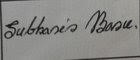 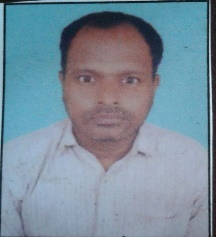 Sincerely,             Subhasis Basu.							Sl No.Type of Paper/detailName of Journal /Seminar/Symposium and organizing Committee.Paper /Presentation Details.Date1National SeminarNSPUIE-2003.Inst.of Eco-toxicology and Env. Sc. (IEES) and National Metallurgical Lab. (CSIR).OralBooks.google.co.in/books?isbn=8177648578Dec-05-20032International Seminar.CHISA-2004.International Congress of Chem. & process Engg. Czech Scientific CommitteePoster, Sl.No-1654.Session-P-731ST May 2004.3National SeminarWISTIR-2005Dept. of Humanities and Social Science, NIT.NITR/HS/WISTIP/6-34Jan/08-09-2005.4International SymposiumLP-2004.Chez Society of Chem Engg & Euro Fed of Chem. Engg.Poster, Paper No-0690, Sec. D, System No- DP462, Pg-454, 4470-7721-07-2004.5National SeminarNSPUIE-2004,IEES, RRL Bhubnesr           -----Dec-23 2004.6JournalSECJSep-20047International SymposiumGlasgow2005.World Congress of Chem.Engg.Regn.No-520.10-14july 20058JournalIndian.Institute.of Chem Engg.. 04/36,Ind.Chem.Engg.Sec- B, Vol.No-47.04.Oct-Dec-20059SeminarICIM-2005Poster.  Accepted.Feb-02- 2005.10International SeminarWOMEN`S world-2005, Interdisciplinary Congress of Woman, Ewha Women’s University19-24 JUNE 200511National SeminarIPR (Intellectual Property Right)CU. 6TH –8TH Oct-2005.SlNo.Type of Paper/detailName of Journal /Seminar/Symposium and organizingPaper /Presentation Details.Date.12InternationalconferenceWoman Global Connection-2006.San Antario, Texas. U.S.A.PosterDec-200513National Seminar IEES, St- Xavier’s College. , 10-11 Dec 2006.14International SeminarECO –Summit 2007.Ecological Society of China, Beijing. Elsevier-Oxford,U.K.Poster. P-01005.Sl.No-0349.May-22-27 200715International journal of Scientific and Engineering Research.ISSN 2229-5518(a)Industrially MEK synthesis from SBA.(b)Design of ammonia synthesis.(c)Math model of life expectancy.(d)Molecular Hybridization.(e) Quatum dotsMAR-01/2017.SEP-21/2017.Dec-13/18August-1816International Journal of Advance Research  and Technology.ISSN-2278-7763VOL-06,ISSUE-2,VOL06, ISSUE10,Vol07, issue 4,8,12,.   Mar-06-2017OCT-15-2017Apr-14-201817International Journal of Science and Research (IJSR) www.ijsr.netISSN (Online): 2319-7064Application of supra-molecular chemistry in the Bio-world.Volume 8 Issue 1, January 201918IISc -Bangalore Journal.BOOK  On Chemical Designhttp://eprints.iisc.ac.in/60774MEK to SBA19LambartAcademic Pub(LAP)Book On DesignNH3 Plant DesignISBN:928-620-0-32575-4Sep-2019.20IJSREM journalISSN:2590-1892&Drug Design, VOL-3 Issue 09, Sep -201921IJSREMISSN2582-3930NH3 Process plant design for a scale,vol-3 issue 12,Dec-20192223IJSREMIJSREM-do-Water Quality Indexing Chemical Engineering Approach,Vol-04,Issue-03Synthetic route Paracetamol,green initiative, host guest,volume-4, issue-9.March-2020.September-2020.24IJCRTISSN-2320-2882, http://www.ijcrt.org/Drug Design strategy and chemical process maximization in the light of Molecular Hybridization Concept.”VOL-08, ISSUE-12.December, 06, 2020.25REVIEW/  RMS-Member1.HELIYON(Elesviser)4. RSC Advances Journal2. IJRAR journal, ISSN:2348-5138.3. InSc –Int journal of Basic & Applied Sc.Sl. No.DetailsAuthorityNature of BusinessDate26Short Term CourseIIT-Kharagpur, Sponsored by Ministry Of MSME, Govt.Of India(IPR) and Rajib Gandhi School Intellectual Prop Law.Participated as a research Scholar under Calcutta University.21.to 24 june 2010.27Short Term CourseIIT-Kharagpur, AICTE approved QIP Professional Ethic-11 Humanities and Social Science Dept.Participatation certificate was given by, Dean CEP, IIT-KGP.25th to 31st,august,201128Short Term CourseIIT Madras AICTE  course on Machine Design, by Mechanical Department.Participated as College Faculty.Chemical plant design.05 march to 10 march, 2018.29WebnarNSOU,Department of Chemistry, School Of Science.Particpated as scholar.Advance study of Chemical Sciences23RD September, 202030Work shopVisva Bharati,AKD Center for planning and development. (NITI Ayojog)Particpated as scholar.‘Use of Stastical software R in Research and Development”27TH  Nov To 3RD December, 202031. Work shopIIT Kharagpur Rajib Gandhi School Intellectual Prop Law.Allowed as AICTE ex Faculty for fee waiver, AICTE work shop on Biotechonology.14TH   to 19TH December, 2020.32Short TermIIT( BHU),I-DAPT-HUBDST funded.Participated as scholar“Computer Aided Drug Designand Protein Analysis.”22 to 26 Feb, 2021.33Short termIIT- KgpDepartment Of MathematicsParticipated as ex Faculty“Mathematical Modeling of Flow and Transport Processes in Fluid Mechanics and Numerical Simulations.”22 to 26 th March 202134Online workshopIIT-Kgp, NIT-Mizoram.Participated as scholar “Articificial Intelligence and High Performance Computing.”July 25 – 29, 2022.35IJRPRInternational journalGrowth, Yield, of Kharieff Paddy through variation of micro nutrients, vol-3, Issue-8, 2022 by Subhasis Basu, Tanmoy Das, Chemistry, Burdwan University24/08/2022.36IJSREMUGC care list journal.Systematic Review on the Drivers of Coral Bleaching in India., vol-07, issue 02, Subhasis Basu, Rahi SorenFebruary 2023.37Work shop5th colloquy, Ganga SamvadBlended capacity building program for stakeholers of river ganga, IIPA, SAIARD at Jadavpur University.15 th February, 2023.